						Ropczyce, 28.03.2022 r.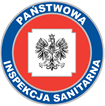 POWIATOWA STACJA 
SANITARNO – EPIDEMIOLOGICZNA 
w Ropczycach
ul. Mickiewicza 57
39-100 Ropczyce      PSA.272.2.2.2022Informacja o wynikach
Wykonawcy – uczestnicy zapytania ofertowegoPowiatowa Stacja Sanitarno – Epidemiologiczna w Ropczycach w związku z zapytaniem ofertowym na „Zakup samochodu osobowego na potrzeby Powiatowej Stacji Sanitarno – Epidemiologicznej w Ropczycach” informuje, że po otwarciu ofert wyłoniono w dniu 25.03.2022 r. poniżej wskazanego Wykonawcę: MULTITRUCK Sp. z o.o.Autoryzowany Dealer KIA POLSKA Sp. z o.o.35-103 Rzeszów, ul. Handlowa 4Do zamawiającego wpłynęła jedna oferta spełniająca warunki formalne zapytania. Po dokonanej analizie i ocenie oferty – Zamawiający dokonał wyboru powyżej wskazanego Wykonawcy, o czym niniejszym zainteresowanych informujemy. 